severní 8/2264, 37010 České Budějovice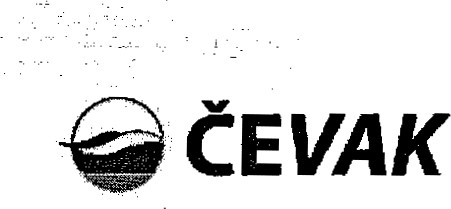 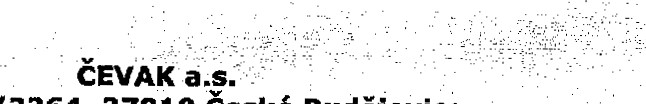 OR : KS v Č.Budějovlcich,odďl B,vložka 657 It: 60849657DIČ: (260849657Bankovní spojení: Ralffelsenbank, a.s. č.účtu: 5002006468/5500OBJEDNÁVKA č.: E2018001355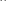 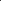 Vystavit/linka.• Koupal Ondřej /+420 387 76 ii 90 /mobil: +420 602 24 42 70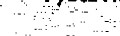 Určeno pro: Koupal 	/ +420 387 76 11 90/mobil: +420 602 24 42 70Datum vystavení	. 01.11.2017Termín dodání	: 01.11.2017 Splatnost (dny)	. 30Objednávka dle nabídky	ze dne:Dodejte na adresu:ČEVAK a.s. areál Dolní ulice, Dolní ul. 1508, 37004 České BudějoviceFakturu'te poštou na adresu:ČEVAK a.s., severní 8/2264, 37010 české BudějoviceZakázka: 5110112 České Budějovice - Rozvod vody Záruka (počet měsíců):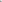 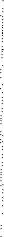 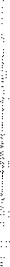 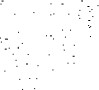 Stránka 2 z 2Zdravotní ústav se sídlem v ústí nad LabemMoskevská 1531/15ústí nad Labem-centrumIt: 71009361 DIČ: CZ71009361pol.člsloMnožství / MJ'SpecifikaceDne 1.11.2017 u Vás:KE (FSME Immun) - 19 ksCena: 800,- kö/kusVHAB (Twinrix Adult) — 23 ksCena: 1 600,- kč/kusMísto: Dolní 1508, České Budějovice.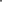 Na daňovém dokladu  vždy Číslo objednávky, v opačném případě přiložte kopii objednávky. K daňovému dokladu přiložte potvrzený dodací list/předávací protokol s čitelně uvedeným jménem osoby přebírající dodávku. Při nesplnění uvedených požadavků bude doklad vráce k doplnění a prodloužení splatnosti,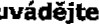 V případě, že se jedná o objednávku stavebně	tážn pr c' v režimu přenesené daňové povinnosti (CZ-CPA 41-43), prohlašujeme, že jsme plátcl DPH a že uved 	ouvi í s naší ekonomickou činností.Na daňovém dokladu  vždy Číslo objednávky, v opačném případě přiložte kopii objednávky. K daňovému dokladu přiložte potvrzený dodací list/předávací protokol s čitelně uvedeným jménem osoby přebírající dodávku. Při nesplnění uvedených požadavků bude doklad vráce k doplnění a prodloužení splatnosti,V případě, že se jedná o objednávku stavebně	tážn pr c' v režimu přenesené daňové povinnosti (CZ-CPA 41-43), prohlašujeme, že jsme plátcl DPH a že uved 	ouvi í s naší ekonomickou činností.Na daňovém dokladu  vždy Číslo objednávky, v opačném případě přiložte kopii objednávky. K daňovému dokladu přiložte potvrzený dodací list/předávací protokol s čitelně uvedeným jménem osoby přebírající dodávku. Při nesplnění uvedených požadavků bude doklad vráce k doplnění a prodloužení splatnosti,V případě, že se jedná o objednávku stavebně	tážn pr c' v režimu přenesené daňové povinnosti (CZ-CPA 41-43), prohlašujeme, že jsme plátcl DPH a že uved 	ouvi í s naší ekonomickou činností.